Activity 1.3.1c JFK Airport RunwaysNow that you have examined a smaller regional airport and a smaller international airport, it is time to look at a giant airport, JFK International Airport in New York.  It is one of the busiest airports in the country, as well as the world.Again, determine the runway numbers for each of the 12 runways.A ______		B ______		C ______		D ______E ______		F ______		G ______		H ______I  ______		J ______		K ______		L ______JFK Runway Map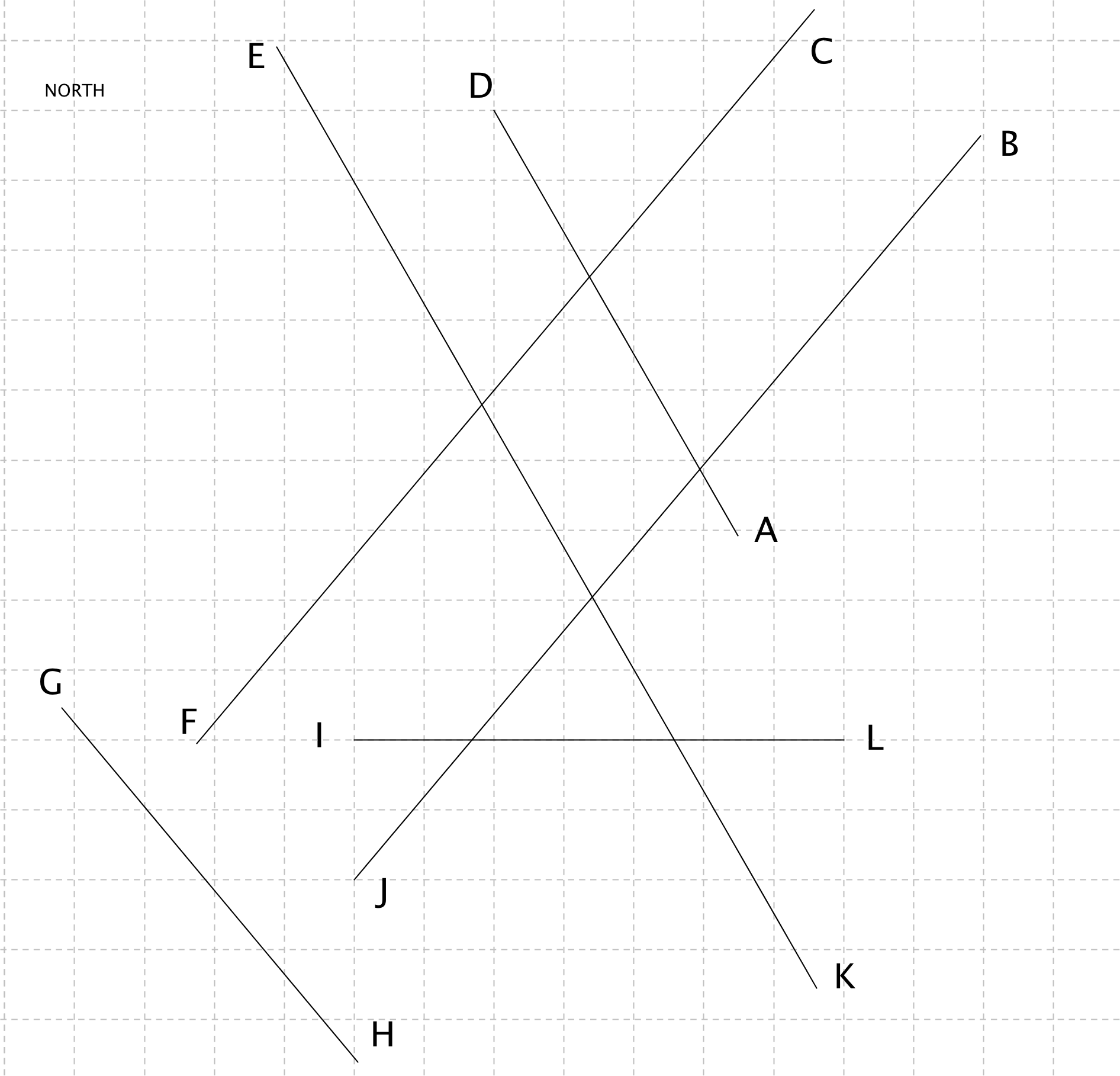 